Contribution Title Heading One - First SectionHeading two - A Subsection SampleA normal paragraph: the article should be about 6000 words and use this template. Please note that the paragraph of a section or subsection is not indented. Links are allowed and use the hyperlink style. A seconde paragraph start with 6pt space before. Heading three Only two levels of headings should be numbered. Lower level headings remain unnumbered;Heading fourThe contribution should contain no more than four levels of headings. TableTable 1. Table captions should be placed above the tables.Figure	Please try to avoid rasterized images for line-art diagrams and schemas. Whenever possible, use vector graphics instead (see Fig. 1). Figures must be centered 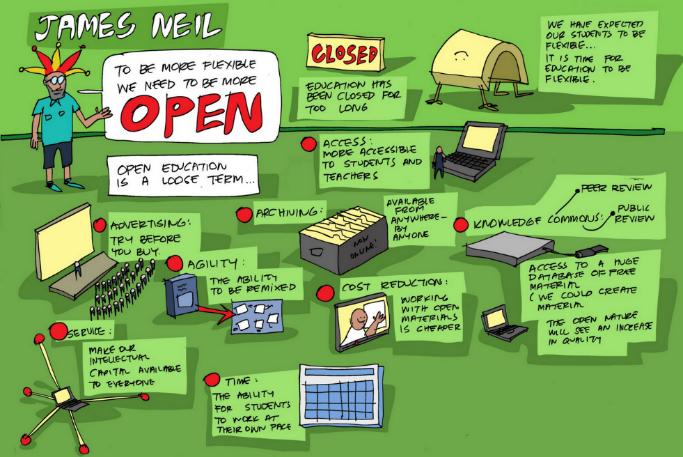 Fig. 1 A figure caption is explicit and placed below the illustration. Image by Gavin Blake, in Openness and flexibility ReferenceFor citations of references, authors are free to use the reference system of their choice but are invited to use it consistently throughout the text. The following bibliography provides a sample reference list using the APA style. Journal article: Author, F. (date). Article title. Journal 2(5), 99–110. https://doi.org/10.Book chapter: Author, F. (date). Book chapter title. In Editor name, Book title (pp. 99-110). Publisher, Place published. https://doi.org/10.Book: Author, F. (date). Book title. Publisher, Place published. https://doi.org/10.Webpage: Author, F. (date if available). Web page title. Retrieved date from URL.Extended summaryPlease make sure to provide a long abstract of about 1000 words in one of the 6 UN languages. Please visit https://oap.unige.ch/journals/eol-oe/information/authors for detailed information.Author self-declarationPlease make sure to provide author’s self-declaration information, either using the template or freely addressing positionality. Please visit https://oap.unige.ch/journals/eol-oe/information/authors for detailed information. First Author1 [0000-1111-2222-3333], Second Author2 [1111-2222-3333-4444], Third Author3 [1111-2222-3333-4444]1 University of Geneva, Switzerland2 Priceton University, United StateAbstract. The abstract should summarize the contents of the paper in short terms, i.e. 150-250 words and use the abstract style.Keywords: First Keyword, Second Keyword, Third Keywod, etc.Column heading 1Column heading 2Column heading 3Column 1, line 1Column 2, line 1Column 3, line 1Column 1, line 2Column 2, line 2 - HightlightedColumn 3, line 2Column 1, line 3Column 2, line3Column 3, line 3